面向人工智慧（Artificial Intelligence, AI）時代，教育該為孩子們預備什麼樣的能力? 12年國教新課綱上路，台灣如何培養科技與人文素養兼備的人才?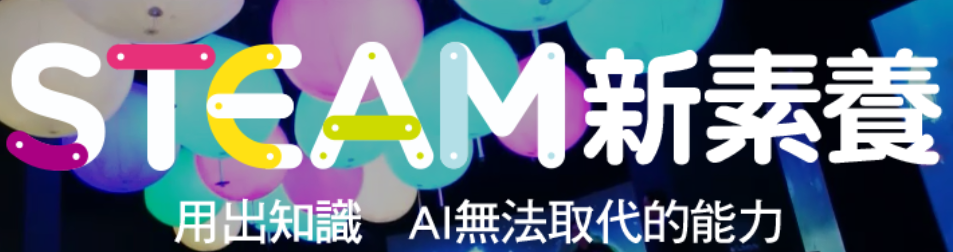 科技大爆發，帶來世界、生活劇變。STEAM新素養，培養孩子迎向改變、主導未來，成為全球中小學教育新方向。什麼是STEAM？S＝ Science（科學）
T＝ Technology（科技）
E＝ Engineering（工程）
A＝ Art（藝術）
M＝ Mathematics（數學）美國率先提出以STEM教育，培養動手做、發明、創新的下一代。STEM純理工教育有極限，後來再加入藝術（Art）， 成為STEAM，期待學習更完整，創造、發明更連結人的溫度和關懷。為什麼需要STEAM？科技大大改變工作。世界經濟論壇2016年「工作大未來」報告指出，未來5年，全球將產生200萬個新工作，都在電腦、數學、建築和工程等STEM領域。
同時，700萬個工作將被機器取代。STEAM能培養孩子為全人，STEAM跟台灣有什麼關係？STEAM 5大精神包含：跨領域、動手做、生活應用、解決問題、五感學習。教育部在12年國民基本教育課程綱要總綱的「核心素養」中表示：素養指人在適應現在生活和面對未來挑戰時，所應具備的知識、能力和態度。與STEAM所倡導的學習精神符合。駕馭、超越改變、不被機器人取代，成為全球教改的關鍵目標。李開復：AI時代，情感是人類最後一道防線面對科技時代，創新工場董事長李開復直言，將有過半現有工作被機器人取代。但這並不代表每個人都應該從事與科技相關的工作，反而是找出自己熱情所在，發揮自身不可取代的創意能量。在可預見的未來十年內，人工智慧（Artificial Intelligence, AI）的技術變革將取代人類五○％的工作，要怎樣才能成為機器人的主人而非僕人？機器人不擅長跨領域思考、抽象的、主觀的、沒有標準答案的事情。《人工智慧來了》作者、協助年輕人創業的創新工場董事長李開復在接受《親子天下》專訪時直指，「愛與感情、人與人之間的信任與溝通將是人類的最後防線，」點出了人類的獨特價值，才是我們最寶貴的資產與利基。他也在其新書發表的台灣首場公開演講中，大膽預言，未來將步入一個嶄新的人機協作時代，機器將在大量簡單、重複性、可量化、不需複雜思考就能完成決策的工作中取代人力，不只作業線工人、交易員、銀行櫃員、司機，甚至工程師、設計師及律師等專業性工作，都將陸續被取代。部分工作則會因此轉型，例如醫生，將改由AI負責判讀病情，人類做為提供服務的橋梁。反觀，藝術家、作家、導演等創意性工作、歷史學、人類學、社會學等人文科學工作、頂尖管理者及跨領域專家等，「無法輸入大數據去分析、預測」的領域，將最不容易被AI取代。他舉「審美」為例，現在的AI技術可以辨別出普遍性的美感，或仿造出名家的畫作，卻無法創造出全新的作品，這就是科技的侷限。AI不擅長的事，也不代表適合所有人。身為趨勢專家，李開復支持自己兩個女兒選擇的藝術創作之路，原因不在於能不被AI取代或打敗，而是先確認她們的興趣與天賦。今日科技發展遠比想像中快速，他也指出，當代教育趕不上AI時代將帶來的變革，無論中國、美國還是台灣都一樣，但可以做的是先改變家長的觀念。這也正是他急切想說的：「別再用自己的舊思維替孩子決定未來，給孩子充分的選擇，並幫助他們找到自己的熱愛和獨特性，做得很深，很好，這才是父母應該做的。」以下是他的剖析：現在的AI不能做跨領域思考，起碼在未來五年還不行，但以後還不知道。AI也是會逐漸進步的，要看是跨一個、十個領域，還是有常識，這是漫長的過程，它需要大量的數據，需要客觀的標注。Scratch創始人瑞斯尼克：培養創造力，最重要的一件事by 林竹芸 (親子天下雜誌91期)麻省理工學院有一個很特別的教育計劃：「終生幼兒園」，透過電腦程式，希望人人都能保有幼兒邊玩邊創作的樂趣，讓創意得以實現。聚集了最多聰明理工大腦的麻省理工學院，有一個很特別的研究室，持續多年的教育計劃有一個很可愛的名字：MIT媒體實驗室——「終身幼兒園」。這個計劃的主持人是資訊工程教授，一頭鬈髮和花白大鬍子的密契爾．瑞斯尼克（Mitchel Resnick）。接受訪問這天，瑞斯尼克穿著一襲深藍的針織polo衫與西裝褲，書生般的溫暖微笑，對映實驗室裡隨處可見，色彩繽紛的樂高積木，能感受到這位內斂的工程師，腦袋中的宇宙有著充滿源源不絕的創造力。「終身幼兒園」計劃就是希望人人都能保有幼兒邊玩邊創作的樂趣，不斷嘗試、打破框架，透過電腦程式，讓創意得以實現。瑞斯尼克最為知名的就是在十年前推出了Scratch兒童程式軟體，讓程式設計不再是專屬工程師才能涉足的領域，小學生都可以透過圖形介面，用遊戲的設計，學會程式語言。瑞斯尼克剛拿到博士學位時，並沒有馬上投入學術界，而是在美國的《商業週刊》擔任了五年的科技記者，這段時間他廣泛的涉獵科技和教育，並且運用恩師西摩爾・派普特（Seymour Papert）——MIT第一個人工智慧實驗室的創始人，以及派普特與教育大師皮亞傑（Jean Piaget）共同的研究經驗，把教育一步步融入科技。皮克斯研發總監迪羅斯：動手做，點燃改造世界的熱情世界變化太快，沒有人能預測未來。《親子天下》採訪團隊前進舊金山，訪問美國創客市集、小創客計畫發起人之一湯尼迪羅斯，也是皮克斯研發團隊的總監，談動手做如何啟發學習、看見與世界的關聯。動手做現在連結了整個世界，真的很普及。這其實很自然，因為人類之所以存活到現在，就因為我們動手做了很多東西、甚至創造整個文明。人類其實是發明家，不斷發明、創造新東西，這是一個古老的傳統，我們只是不斷提醒大家，再重新拾起這個本能、然後邀請美麗的社區來分享。我們全家都是創客，根據我的第一手觀察，每個孩子天生都有創客傾向，想做的東西都不一樣。當孩子真正投入一個自己想做的專題，他會想方設法去學所有相關的知識和技術，他學會團隊合作，學會解釋來龍去脈、溝通。我希望找到一個能讓更多孩子也享有樣美好經驗的方法。這是小創客計畫（young maker program）背後的理念，我們希望讓更多孩子用這樣的方式學得更好。創客市集的樂趣融合了科學、科技和藝術，這些都是讓皮克斯（ Pixar） 成為皮克斯的理由。皮克斯同事特質，完全在創客、創客市集裡展現無遺。所以皮克斯加入小創客計畫，培養、訓練更多本質上就有創客傾向、能夠創新的孩子，當然希望這裡面會有皮克斯需要的人才。在舊金山灣區，小創客人數迅速增加，我們希望能促成更多小創客俱樂部，希望全美國、全世界都有更多小創客出現，那是我們的挑戰。從創客市集的數量和訪客人數來看這已是一個全世界的運動，我不認為它進展的速度會慢下來。在沒有標準答案的過程裡跌跌撞撞創客運動將重新定義我們對教育的看法。美國的教育系統還是依照工業化時代的模式孩子上學好像送進工廠，將他們放上輸送帶（教室），儘快的提供各種資訊，然後急著看他們從另一端出來。我認為大多數孩子要透過動手做才學得好。你看到一樣東西的各零件如何組合，在沒有標準答案的過程裡跌跌撞撞，透過動手做專題，你可以用更有意義的方式教數學、科學、歷史。我們希望專題從課程內部產生，然後動員其他人或活動去支持。我們從課後活動、家庭活動、夏令營開始，也希望能和學校、老師合作，將更多動手做專題帶進教室。動手做帶有混亂的特性。在傳統教室裡，學生坐在位子上聽老師講課（希望真有聽進去），很有秩序。但動手做的教室裡，每個人做自己的專題，有很多討論、分享、很多問題要解決，一定是是亂糟糟的，甚至看起來是沒有教育功能的（dysfunctional），但其實這才是高度有效的學習。老師要清楚對學生的期待是什麼？並要將自己看成一個教練、心靈導師、支持者，而不是傳輸知識的人。藝術創客教育推動者唐富美：用藝術破框，才能創造動人作品藝術創客教育推動者唐富美：用藝術破框，才能創造動人作品全台各地創客中心、自造者基地如雨後春筍般出現，當中，連結「STEM」的新素養，也就是科學（Science）、科技（Technology）、工程（Engineering）及數學（Mathematics）領域知識，透過實際動手解決生活中的問題，作為創新與發明的基礎，成為台灣新的學習浪潮。但放眼望去，各中心清一色的3D列印機器、雷射裁切等器材，新的科技技術背後，似乎少了更為細緻的處理，也讓成品往往很創新，卻少了美感。紐約羅德島設計學院前院長前田約翰（John Maeda）最早大聲疾呼，從「STEM」到「STEAM」的新教育，加入Art（視覺表演、語言藝術、設計）的重要性，將藝術融入科技教育中，才能在科技創新中，表現更多人類獨有的情感與和創意。台灣最早在學前教育中推動「藝術創客」課程的台中四季藝術創辦人唐富美也表示，在「STEAM」動手做的創客課程中，若能巧妙利用「藝術」元素，所創造的成果將不只能解決人的問題，還能因為賦予作品吸引人的視覺表現，因而感動人，甚至創造出更好的價值。究竟Art（藝術）在「STEAM」新素養中扮演怎樣的角色？不同年齡又該如何學習？以下為唐富美接受《親子天下》專訪的內容：Q：Art在整合各科或驅動動手做的實踐上，可以扮演怎樣的角色？大部分的學科都是非常重邏輯的，我們現在談到的創客課程，它會有跨領域的結合，例如：將科學和科技結合、將工程與數學作結合，而孩子在這個過程當中，他必須透過很多實際上的實驗，去創造出各式各樣可以解決「人」生活的問題的一些成果出來。我們可以看到，剛開始在談「STEM」的時候不談「藝術」，但現在為什麼覺得「藝術」一定要進來？因為「藝術」是可以感動人的。「藝術」對於很多細節的東西是注重的，假如我現在要做出一個成品，從開始做這個實驗的過程當中，把比例的美感、造型的美感、色彩的美感、結構的美感、材料的美感等等都帶進去，所創造的成果將不只可以解決人的問題，還可以感動到人，因為它所呈現出來的會是精緻美麗、吸引人的，因為它更具有美感，甚至能創造出產品更好的價值。